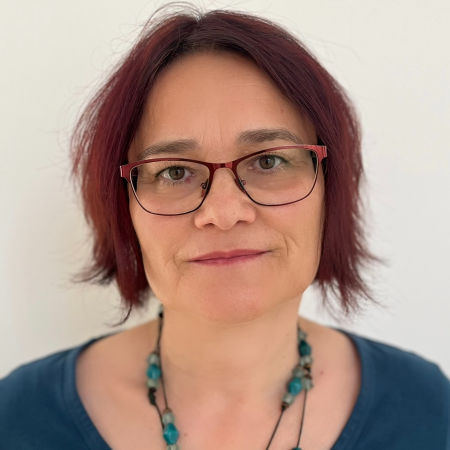 Korpics Márta Katalin
Cím: 1239 Budapest, Haraszti út 48. A.4.
Email: korpics.marta.katalin@uni-nke.hu
Telefon: +36 30 409 9176 
Születési hely, idő: Zalaegerszeg, 1966. március 3.MUNKAHELYEK ÉS BEOSZTÁSOKMUNKAHELYEK ÉS BEOSZTÁSOK2022-20212021Nemzeti Közszolgálati Egyetem, Oktatási Rektorhelyettes, Kreatív Tanulás Iroda, irodavezetőNemzeti Közszolgálati Egyetem, Állam és Nemzetközi Tanulmányok Kar, Közszervezési és Infotechnológiai Tanszék egyetemi docensNemzeti Közszolgálati Egyetem, Állam és Nemzetközi Tanulmányok Kar, mb. tanulmányi osztályvezető2020–Nemzeti Közszolgálati Egyetem, Kreatív Tanulás Program, szakértő2014–20222018-2016 – 20182013 – 20152012 – 20132010 – 20132009 – 20102007 – 20092006 - 20091998 - 20041994 - 19961989	Károli Gáspár Református Egyetem, Bölcsészettudományi Kar, Társadalom- és Médiatudományi Intézet, egyetemi docensNemzeti Közszolgálati Egyetem, trénerképzés, felkészítő tréner (óraadó)Nemzeti Közszolgálati Egyetem, tréner, módszertani szakértőPécsi Tudományegyetem: oktatási referens (elemzések, stratégiai anyagok fejlesztése és írása, képzések tartása)Pécsi Tudományegyetem: digitális tananyag-fejlesztés, koordinátor, tananyagíró, tananyagfejlesztőPécsi Tudományegyetem, Illyés Gyula Főiskolai Kar, Irodalom és Nyelvészeti intézet, egyetemi adjunktusKároli Gáspár Református Egyetem, Bölcsészettudományi Kar, Kommunikáció Tanszék, egyetemi adjunktusPTE Illyés Gyula Főiskolai Kar Irodalomtudományi és Nyelvészeti Intézet, főiskolai tanársegéd (főállás 4 óra)Pécsi Tudományegyetem Bölcsészettudományi Kar, Szociológia Tanszék, tudományos segédmunkatárs (mellékállás, 4 óra)Pécsi Tudományegyetem, Kari Hivatal, Oktatásszervezési Osztály vezetőjeJanus Pannonius Tudományegyetem, Bölcsészettudományi Kar, Dékáni Hivatal, Tanulmányi Osztály, osztályvezető helyettesBaranya Megyei Múzeumok Igazgatósága, segéd muzeológusTANULMÁNYOKTANULMÁNYOKTANULMÁNYOKTANULMÁNYOKEgyetemi és doktori tanulmányokEgyetemi és doktori tanulmányokEgyetemi és doktori tanulmányokEgyetemi és doktori tanulmányok20092009Doktori fokozat Nyelvtudományból summa cum laude minősítésselDoktori fokozat Nyelvtudományból summa cum laude minősítéssel1997 -1997 -Doktori tanulmányok folytatása a PTE BTK Nyelvtudományi Doktori Iskola Kommunikációs Doktori ProgramjábanDoktori tanulmányok folytatása a PTE BTK Nyelvtudományi Doktori Iskola Kommunikációs Doktori Programjában1993 - 19941993 - 1994Egyetemi másoddiplomás képzés turizmus szervező szakonEgyetemi másoddiplomás képzés turizmus szervező szakon1984 - 19891984 - 1989Egyetemi tanulmányok. Magyar-művészettudomány szakos középiskolai tanár, kommunikáció specializációvalEgyetemi tanulmányok. Magyar-művészettudomány szakos középiskolai tanár, kommunikáció specializációvalEgyéb végzettségek, képesítésekEgyéb végzettségek, képesítésekEgyéb végzettségek, képesítésekEgyéb végzettségek, képesítések20202020mediátormediátor20172017gyakorlatvezető, e-szeminárium-vezető, továbbképzési oktató (Nemzeti Közszolgálati Egyetem, Vezető és Továbbképzési Központ)gyakorlatvezető, e-szeminárium-vezető, továbbképzési oktató (Nemzeti Közszolgálati Egyetem, Vezető és Továbbképzési Központ)20152015tréner, oktató (Nemzeti Közszolgálati Egyetem, Vezető és Továbbképzési Központ)tréner, oktató (Nemzeti Közszolgálati Egyetem, Vezető és Továbbképzési Központ)201520157 szokás oktató, 7 szokás pedagógus (Franklin Covey)       7 szokás oktató, 7 szokás pedagógus (Franklin Covey)       Nemzetközi tanulmányutak2021-2023          Teacher Academy módszertani képzések (Prága, Firenze, Barcelona, Dublin)Nemzetközi tanulmányutak2021-2023          Teacher Academy módszertani képzések (Prága, Firenze, Barcelona, Dublin)Nemzetközi tanulmányutak2021-2023          Teacher Academy módszertani képzések (Prága, Firenze, Barcelona, Dublin)Nemzetközi tanulmányutak2021-2023          Teacher Academy módszertani képzések (Prága, Firenze, Barcelona, Dublin)201520152015Kristiandstad, Svédország – Erasmus Staff Week (e-learning, tudásközpontok működtetése, oktatást segítő szolgáltatások fejlesztése)201420142014Helsinki, Finnország, Erasmus Staff Week (stratégia-készítés)Salerno, Olaszország – Campus Mundi (e-learning módszertan tanulmányozása)201320132013Kaunas, Litvánia – Erasmus Staff Week (tantervkészítés, nemzetköziesítés)TUDOMÁNYOS FOKOZATTUDOMÁNYOS FOKOZATTUDOMÁNYOS FOKOZATTUDOMÁNYOS FOKOZAT2021Habilitált doktor teológiából Evangélikus Hittudományi EgyetemHabilitált doktor teológiából Evangélikus Hittudományi EgyetemHabilitált doktor teológiából Evangélikus Hittudományi EgyetemEGYÉB SZAKMAI (KITÜNTETÉSEK, DÍJAK, TUDOMÁNYOS) TEVÉKENYSÉGEGYÉB SZAKMAI (KITÜNTETÉSEK, DÍJAK, TUDOMÁNYOS) TEVÉKENYSÉGEGYÉB SZAKMAI (KITÜNTETÉSEK, DÍJAK, TUDOMÁNYOS) TEVÉKENYSÉGEGYÉB SZAKMAI (KITÜNTETÉSEK, DÍJAK, TUDOMÁNYOS) TEVÉKENYSÉGMódszertani szakértő tevékenység, Pécsi Tudományegyetem 2012 - 2016Módszertani szakértő tevékenység, Pécsi Tudományegyetem 2012 - 2016Módszertani szakértő tevékenység, Pécsi Tudományegyetem 2012 - 2016Módszertani szakértő tevékenység, Pécsi Tudományegyetem 2012 - 20162012 - 20132012 - 20132012 - 2013Pécsi Tudományegyetem Illyés Gyula Kar Információ-Tudás-Érvényesülés digitális tananyagfejlesztési projekt szakmai koordinátor (tananyagíró, országos képzések tartása)2013 - 20162013 - 20162013 - 2016Pécsi Tudományegyetem Oktatási Igazgatóság201620162016Részvétel a PTE Idegen nyelvi stratégiájának kidolgozásában2015 – 20162015 – 20162015 – 2016Részvétel a PTE e-learning stratégiájának a kidolgozásában2013 – 20152013 – 20152013 – 2015A TÁMOP-4.1.2.B.2-13/1-2013-0014 Pedagógusképzést segítő hálózatok továbbfejlesztése a Dél-Dunántúl régióban c. pályázatban, szakmai koordinátori feladatok ellátása. A projekten belül kutatás, elemzés, képzés, különböző oktatási anyagok elkészítése zajlott. Ezekben szervezőként, oktatóként, elemzőként, tanulmányíróként vettem részt.2013 – 20152013 – 20152013 – 2015Részvétel az egyetem Oktatási Stratégiájának kidolgozásában (helyzetelemzés, stratégia, akcióterv. Az anyag az egyetem IFT-jének melléklete)2013.12.2013.12.2013.12.Lemorzsolódás projekt a PTE-n (szakmai koordinátor, elemzés végzése, tanulmányírás)Nemzeti Közszolgálati Egyetem 2016 – 2020Nemzeti Közszolgálati Egyetem 2016 – 2020Nemzeti Közszolgálati Egyetem 2016 – 2020Nemzeti Közszolgálati Egyetem 2016 – 20202020–2020–2020–Kreatív Pedagógia Műhely, módszertani szakértő2016 – 20182016 – 20182016 – 2018NKE VTKK módszertani szakértő: esettanulmányok javítása, korrigálása, forgatókönyvek elkészítése, felkészítők tartása (gyakorlatvezető, e-szeminárium, oktató, esettanulmány készítés, módszertani segédanyagok elkészítése (módszertani kézikönyv esettanulmány-szerzők számára, forgatókönyv elkészítése az oktatáshoz); esettanulmány-szerző2016 – 20182016 – 20182016 – 2018NKE felkészítők elvégzése: tréner, integritás képzés, KAB-tréner, gyakorlatvezető, e-szeminárium-vezető201820182018digitális tananyagok szerkesztése, fejezetek írása201820182018trénerképzés – szakanyagok elkészítése, oktatás, hospitálás, co-tréneri gyakorlat vezetése, értékelése, szakdolgozat vezetése, bírálata2018 – 20192018 – 20192018 – 2019Vezetőképző Akadémia, szakmai anyagok véleményezéseÖsztöndíjakÖsztöndíjakÖsztöndíjakÖsztöndíjak2003 – 20052003 – 20052003 – 2005Kutatási ösztöndíj az Országos Tudományos Kutatási Alaptól a participációs kommunikációs szemléletet kiterjesztése a szakrális kommunikációra címmel. (Horányi Özséb vezetésével)2001 – 20032001 – 20032001 – 2003Kutatási ösztöndíj a Faludi Akadémiától, a vallási kommunikáció tanulmányozásáraKutatásokKutatásokKutatásokKutatások2020 – 20222020 – 20222020 – 2022Kommunikáció és szakralitás – tematizáció és kontextus (projektvezető), Károli Gáspár Református Egyetem2013 – 20152013 – 20152013 – 2015Pedagógusképzést segítő hálózatok fejlesztése a Dél-Dunántúlon, szakmai koordinátor2011 – 20132011 – 20132011 – 2013Információ-Tudás-Érvényesülés digitális tananyag-fejlesztés, szakmai koordinátor2006 – 20092006 – 20092006 – 2009Vallások és egyházak az Egyesült Európában (vezető: Nagy Endre, Wildmann János). OTKA kutatás.2003 – 20052003 – 20052003 – 2005Zarándoklat-kutatás a doktori disszertáció megírásához. Terepmunkák, interjúzás.198919891989Részvétel OTKA kutatásban (vezető: Barna Gábor), a Baranya megyei németek vallási életének kutatása198819881988Részvétel OTKA kutatásban (vezető: Niedermüller Péter), a határon túli magyarok vallási életének kutatásaSzakfejlesztésSzakfejlesztésSzakfejlesztésSzakfejlesztés201820182018Közszolgálati kompetenciafejlesztő tréner szakirányú továbbképzési szak (Nemzeti Közszolgálati Egyetem)201020102010Kommunikáció MA szakindítási dokumentációjának, tantervének fejlesztése, kidolgozása200920092009Szóvivő szakirányú továbbképzés szakindítási dokumentációjának, tantervének fejlesztése, kidolgozása200820082008Önkormányzati kommunikáció szakirányú továbbképzés szakindítási dokumentációjának, tantervének fejlesztése, kidolgozásaMediátor (közvetítő) szakirányú továbbképzés szakindítási dokumentációjának, tantervének fejlesztése, kidolgozása200320032003Részvétel a vallástudomány szak (osztatlan képzés) szakindítási dokumentációjának, tantervének fejlesztésében, kidolgozásábanTudományos és közéleti tevékenységTudományos és közéleti tevékenységTudományos és közéleti tevékenységTudományos és közéleti tevékenységMagyar Nevelés- és Oktatáskutatók Egyesülete – Hungarian Educational Research AssociationtagKommunikációtudományi Társaság – alapító tag, elnökségi tagKommunikációs Nevelésért Egyesület – tagMária Út Európai Kulturális Út Egyesület, tudományos bizottsági tagJel-kép internetes folyóirat, a főszerkesztői team tagja (2024-től)Díjak – elismerésekDíjak – elismerésekDíjak – elismerésekDíjak – elismerések201920192019Az Év publikációja díj KRE BTK 2019. („Ha kiderül az alkony” Tanulmányok Spannraft Marcellina tiszteletére c. szerkesztett kötetért)201520152015Az Év publikációja díj KRE BTK 2015. (A szakrális kommunikáció színterei: A zarándoklat c. kötetért)201320132013Együtt-másokért emlékérem, Pécsi Nagycsaládos Egyesület, 2013201020102010Az Év publikációja Díj PTE 2010. (Egyházak és Vallások az Egyesült Európában c. kötetért)Oktatott tárgyakOktatott tárgyakOktatott tárgyakOktatott tárgyakKommunikációs tréning, csoportdinamika, csoportkommunikáció, projektmunka, a média kulturális tanulmányozása, tudományos írásmű, kultúraelméletek, családi kommunikáció, sajtó és médiaelemzés, médiaelméletek, tömegkommunikáció, szervezeti és csoportkommunikáció, konfliktuskezelés mediációval, szervezeti és csoportkommunikáció, konfliktuskezelés mediációval, digitális kompetenciafejlesztés, közigazgatási vezetés-szervezés, változásmendzsment a közigazgatásban.Szakkollégiumi műhely vezetése: Családi és közösségi életre nevelésTDK vezetés:TDK vezetés:TDK vezetés:7 hallgatóSzakdolgozók:Szakdolgozók:Szakdolgozók:évente 10-12 hallgató (alap és mesterszakon)IDEGENNYELV-ISMERETIDEGENNYELV-ISMERETAngolközépfok COroszOrosz alapfok (lektorátusi nyelvvizsga)